муниципальное бюджетное учреждение «Центр психолого-педагогической, 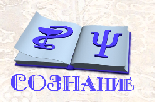 медицинской и социальной помощи № 5 «Сознание»(МБУ ЦППМиСП № 5 «Сознание»). Красноярск, ул. Новая заря, 5. тел. (8-391)243-27-66, тел./факс (8-391)244-57-85e-mail: soznanie@g-service.ru               http://soznanie-kkr.ruОКПО 54495096, ОГРН 1022402128517, ИНН/КПП 2463038005/ 246301001Программа Юбилейной недели открытых дверей МБУ ЦППМиСП № 5 «Сознание»«Нам 25. Наши результаты»22.04.2019 (понедельник) 14.00-16.00 Площадка для педагогов, специалистов, кураторов инклюзивного образования «Взаимодействие МБУ ЦППМиСП № 5 «Сознание», ПМПК с образовательными организациями Октябрьского района» (конференцзал).1. Открытие площадки. Л.В. Скакун, директор МБУ ЦППМиСП № 5 «Сознание».2. «Опыт взаимодействия с ОО района по сопровождению обучающихся, нуждающихся в психолого-педагогической помощи». Н.Ю. Пронина, зам. директора.3. Презентация разработок по созданию условий обучения детей с ОВЗ (Примерное положение о Консилиуме ОО, Примерная должностная инструкция координатора инклюзивного образования и др.)». Н.Ю. Пронина, зам. директора.4. «Разработка специальной индивидуальной программы развития (СИПР)». Т.В. Зубарева, учитель-логопед.5. «Открытое заседание психолого-медико-педагогического консилиума образовательной организации». МБОУ школа-интернат № 1 (конференцзал), МБДОУ № 321 (кабинет № 2).23.04.2019 (вторник) 18.00-19.00Площадка для родителей «Мы вместе»1. Семинар-практикум «Как воспитать ребенка уверенным, самостоятельным, инициативным. Секреты привязанности». И.И. Давыдова, педагог-психолог (кабинет № 8).2. Тренинг «Как поправить взаимоотношения с подростком». Л.В. Скакун, директор, педагог-психолог (конференцзал).3. Презентация техники самопомощи родителям «Мама-терапия». А.И. Баронина, педагог-психолог (кабинет № 13).4. Выставка-фестиваль «Шпаргалки для родителей» (информационные буклеты, памятки) (холл второго этажа).5. Работа игровой площадки для детей (кабинет № 6).6. Выставка продажа педагогической литературы для родителей.24.04.2019 (среда) 12.00-14.00День открытых дверей Службы ранней помощи (конференцзал)1. «Становление службы ранней помощи в МБУ ЦППМиСП № 5 «Сознание». Л.В. Скакун, директор.2. «Технологии развивающего общения с ребенком раннего возраста». А.А. Лобкаева, педагог-психолог.3. «Я умею играть. На что нужно обратить внимание в играх с детьми раннего возраста». О.А. Жалнерчик, педагог-психолог.4. «Мама, говори со мной! Особенности работы по развитию речи ребенка раннего возраста». Е.Г. Оленева, учитель-логопед.5. Презентация нормативной документации и материалов Службы ранней помощи МБУ ЦППМиСП № 5 «Сознание» (холл перед конференцзалом).6. Экскурсия в Службу ранней помощи МБУ ЦППМиСП № 5 «Сознание» (кабинет № 6).7. Выставка-продажа методической литературы.24.04.2019 (среда) 13.00-15.00Деятельность РМО учителей-логопедов образовательных организаций Октябрьского района (кабинет № 2).1. «Смотр-конкурс чтецов среди обучающихся с ограниченными возможностями здоровья 2-4 классов «Его величество – театр». В.С. Прокопчук, учитель-логопед МБОУ СШ № 72. 25.04.2019 (четверг) 10.00-11.30Деятельность РМО учителей-дефектологов образовательных организаций Октябрьского района (кабинет № 2).1. «Образовательный квест для детей с ограниченными возможностями здоровья дошкольного возраста «Тропинки познаний». С.В. Киприна, учитель-дефектолог.26.04.2019 (пятница) 10.00-12.00Мастер-классы педагогов-психологов в рамках Городской ярмарки психолого-педагогических практик1. «Метафорические ассоциативные карты как инструмент работы педагога-психолога с детско-родительскими отношениями». А.А. Лобкаева, педагог-психолог2. «Использование элементов нейрографики в консультативной работе с подростками». О.А. Жалнерчик, педагог-психолог.3. «Использование элементов когнитивно-поведенческой терапии при работе с нарушением эмоционально-волевый сферы у детей». И.И. Давыдова, педагог-психолог.26.04.2019 (пятница) 14.00-16.00Итоговая конференция «Нам 25. Наши результаты»1. Игра-квест «Инклюзивный этикет». 2. Доклад «25 лет – подведем итоги!». Л.В. Скакун, директор.3. «Презентация основных проектов Центра. Успехи и перспективы». О.Л. Беляева, заместитель директора.4. Ответное слово гостей конференции.5. Чайный стол.Заявки на участие в мероприятиях принимаются по электронной почте: soznanie@g-service.ru (ФИО, должность, образовательная организация, дата, название мероприятия) за день до даты их проведения.Составила:Н.Ю. ПронинаТел. 243-27-66